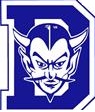 Davis Senior High School Daily Bulletin                                                Friday, March 3, 2017 THIS DAY IN HISTORY: 1910 - In New York, Robert Forest founded the National Housing Association to fight deteriorating urban living conditions.LUNCH CHOICES: Taqueria Chicken Sandwich w/Salsa and Cajun Fries, Banh Mi Dog w/Cajun Fries, Spicy Pepperoni Pasta w/Garlic Toast ATHLETICS: Badminton @ Rodriguez – 4:00                  		                       dismissal: 2:00 - select rosterSwim Team @ Raider Invite – all day                                                                         dismissal:  all day - select rosterTennis Varsity Boys @ CA HS Championships – all day                                           dismissal:  all day - select rosterTennis Boys JV @ CA HS Championships                                                                   dismissal: all day - select rosterSATURDAY GAMES: Girls Varsity Soccer playoff game vs. Woodcreek @ Consumnes High School 	4:00Baseball Varsity/JV vs Woodland – 11:00Baseball Frosh @ Woodland – 2:00Lacrosse Boys @ Miramonte – 11:30JV-1:00VLacrosse Girls vs University – 12:00V-1:30JVSwim Team @ Raider InviteTennis Varsity/JV Boys @ CA HS ChampionshipsTrack & Field @ Sacramento State High School ClassicAll interested in participating in the Fall 2017 Football program should attend the parent/player info meeting Sunday, March 19 at 3:00pm in the DHS library. Come learn about the summer/fall schedule and what is planned for the program this year.TODAY: Come celebrate the end of Spread the Word to End the Word Week by cheering on the Unified Basketball teams during lunch today.  Members from Best Buddies and the Varsity Basketball team will be playing together! The banner will also be up to pledge to stop using the ‘R’ word. AVID applications are available in the front office.  Applications are due to Ms. McInturf in N-1 by Friday, March 3rd.  It’s movie night this Friday, March 3rd!  The GSA will be showing “Brokeback Mountain” in Mr. Wheeler’s room, L-20 above the library from 6:00-8:30 pm.  We will also have some free snacks! Come pick up a permission slip before Friday in L-20. Hope to see you there! ACADEMICS: The AP Art Studio “approved” list will be posted this morning in all art classrooms.  Portfolios may be picked up starting on Monday, March 6th from the portfolio room.  Please have the corresponding teacher sign your schedule request form. It's not too late!!! Join the LEAD Class!  If you want to plan Devils Be Nice, build campus morale, and promote goodwill and friendship in your school and community then LEAD is the class for you! Pick up applications in the office or e-mail Mrs. Butler (cbutler@djusd.net) for information.DHS will offer the SAT on March 11th instead of May.  You can register at www.collegeboard.org.  If you are in need of financial assistance, please contact your counselor. OPPORTUNITIES/EVENTS/MISCELLANEOUS: The Red Cross Club is planning our second blood drive of the year on Monday, March 13th in the North Gym.  It takes approximately one hour from start to finish and is safe and easy.  You must be at least 16, weigh at least 110 and be free from cold/flu symptoms for at least 48 hours to give blood.  If you are interested, please sign up on the quad this week at lunch or in the nurse’s office by Friday, March 10th.  Parent permission slips are required for 16-17 year olds.  18 year old students may walk-in to give blood.  For more information, see Ms. Youtsey, the school nurse. Hey, hey, hey! It’s almost Friendship Day! Please turn in permission slips to the Front Office by Wednesday, 3/8! See you on Friday, the 10th at 7:45! Come and see the spring play, “Standing on Ceremony!” It’s a modern, edgy play that celebrates gay marriage and reminds us that love has no bounds.  There are only four performances: March 9-11th at 7:00 pm and March 12th at 2:00 pm in the IPAB. Join the award-winning HUB!  Applications are available for graphic artist, photographer, webmaster and business manager positions.  Pick up an application in the Front Office or from a Hubster. It's College Tour time!  The City of Davis is offering its annual So-Cal Safari College Tour trip for high school students.  Colleges on the tour are UC Santa Cruz, Cal Poly San Luis Obispo, UC Santa Barbara, UCLA, and USC.  The trip will take place March 27-30.  Cost is $515, which includes transportation, college tours, breakfast, dinner and hotels.  Come to the Career Center for more information.  IMPORTANT DATES:  3/4		Coconut Grove – DHS Bands Emerson JHS3/5		Coconut Grove – DHS Bands Emerson JHS3/6-3/8		Choir Auditions 	3/8-3/9 	Jazz Band Auditions3/9,3/10,3/11 	Drama ‘Standing on Ceremony’  7:00 pm Brunelle Theater3/10		Friendship Day3/12		Drama ‘Standing on Ceremony’ 2:00 pm Brunelle Theater 3/13 		Blood Drive DHS Campus3/17		Academic Center Awards Lunchtime Academic Center3/17		Band Festival – Jr. and Sr. High School Bands All Day Brunelle Theater3/18		Band Festival – Jr. and Sr. High School Bands All Day Brunelle Theater3/24		Quarter 3 Ends3/24		Momentum Dance Concert 7:30  pm Brunelle Theater (free to public)3/27-3/31	Spring Break 4/3		School resumes4/8		Wennberg Concert Mondavi Center4/13		DHS Jazz Invitational 7:00 pm Brunelle Theater4/14		Mr. Blue Devil 7:00 pm Brunelle Theater 